MEETING MINUTESGeneral Representative Council Meeting  2. Attendees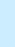 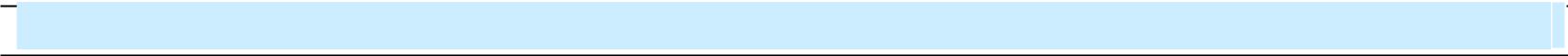 Executive Council Members: Sandeep Bonagiri (President), Naga Venkata Palaparthy (VP Academic Affairs and External Relations), Deepthi Gudapati (VP Student Life), Bhargava Sai Nakkina (VP Finance).Management: Dr. Barb, Mr. Blair, Mr. Quinn.Meeting:General Council MeetingDate of Meeting:30th June 2020Time: 12:00 PM to 01:00 PM 12:00 PM to 01:00 PMMinutes Prepared By:GSA SecretaryLocation: Individual home via Google Meet. Individual home via Google Meet.1. Meeting Objective3. Agenda and Notes, Decisions, Issues3. Agenda and Notes, Decisions, IssuesTopicDiscussionOther Issues Sandeep welcomed everyone and started the session by mentioning about the follow-up U pass meeting he attended along with Dr.Bard, Rizwan and Brad.He told everyone that previously CUE was planned to be part of 2021 ETS U pass but after the previous meeting ETS told that they are no longer accepting new universities to be part of the U pass program due to covid-19 and they are planning to continue with the existing universities by implementing smart card system from 2021.He further added ETS is planning to include CUE from 2022 and told that smartcard system is implemented it will be a clear path for CUE it accesses everything in terms of facilities required for management.Dr. Barb appreciated everyone for their efforts for trying to bring U pass to the CUE and added that she is looking forward for smartcard implementation so that we will have clear picture of its working.Mr. Quinn told everyone about that he is also part of CUE research unit apart from academic administration.Deepthi told everyone about the meeting she had with Chelsey and other department people regarding Fall orientation online.She further added due to the information requirement we are planning to conduct synchronous and asynchronous components. The former is basically mean conducting online meetings with faculty members and incoming students while latter being offline events on campus which will be decided today and will be emailed to chelsey.Sandeep told everyone about the CRA pending works which has to be completed by him and Bhargava.Naga told everyone that CUE GSA directors of ab-Gpac have attended the board retreat meeting which happens annually.Dr. Barb asked Naga about the particular advocacy areas ab-Gpac is mainly focusing this year.Naga told everyone that we are mainly focusing on the post-secondary model which is yet to be finalized and also focusing on implementing polices and prioritiesDr. Bard told everyone that CUE is focusing on creating statement as a commitment to equity diversity and inclusion based on current circumstances of black lives matter.She further added that CUE would like to take the opportunity to take stance on equity diversity and inclusion. She added that race, ethnicity, nationality, gender equality, sexual orientation are all fall part of equity diversity and inclusion areas.Dr. Barb added that CUE has polices which are connected to equity and inclusion, particularly discrimination harassment and accomodatjion policy and sexual violence policies.She added that we also have code of conducts for both students and employees to adhere to Concordia rules.Dr. Barb asked GSA members about the vision and thoughts on equity diversity and inclusion statement.Deepthi replied saying that GSA members will be happy to be part of the initiatives and asked Dr. Barb about what kind of initiatives it is going to be.Dr. Bard told that initiatives include mandatory training for employees and by conducting workshops, student orientations.Deepthi told everyone that GSA members will think about the best possibilities and added that it will resonate well with graduate students since most of them are international.Dr. Barb told that CUE has a committee comprised of international office as well as student life and HR office of Concordia where they come with specific recommendations to the institution by September so that we can move forward for implementation.Action ItemsSandeep and Bhargava should complete the pending CRA works by next week.Sandeep should renewal the GSA Website which will be expired in 30 days 